Московская сельскохозяйственная академияимени К.А.ТимирязеваКафедра коневодстваКурсовая работаБуденновская порода лошадей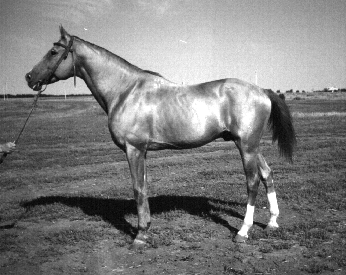 Составила:		Проверил:		Москва, 2000План:Краткая характеристика полукровных пород спортивного направления, разводимых в России.Характеристика заданной породыКраткая характеристика классических видов конного спорта.Периоды роста и развития молодняка лошадей.Нормы и рационы кормления молодняка лошадей заданной породы от 6 месяцев до 2,5 лет.Виды испытаний молодняка полукровных пород спортивного назначения.Рекомендуемая технология тренинга и испытаний молодняка заданной породы.Методы физиологического контроля и нормативы показателей при тренинге и испытаниях лошадей.Краткая характеристика полукровных породспортивного направления.Буденовская порода.Служит для улучшения местных рабочих верховых лошадей. Получены в результате воспроизводительного скрещивания лучших донских и черноморских кобыл с жеребцами чистокровной верховой породы при культурно-табунном содержании маточного состава, тренировках и испытаниях лучшего молодняка в гладких скачках. Основные селекционируемые признаки: большой рост, скороспелость, правильный экстерьер, резвость в гладких скачках и способность к преодолению препятствий. Одна из самых лучших пород по резвости.Терская порода.Выведена в 1920-1940 годах в Терском и Ставропольском конных заводах. Исходный материал – стрелецкая лошадь, созданная в XVIII веке прилитием арабским лошадям крови английской чистокровной породы. Терские лошади удачно сочетают в себе восточную породность, выносливость и высокую плодовитость. Они крупнее арабских. Масть серая и рыжая. Терским лошадям свойственны легкие движения и способность к выездке. Их широко используют в конном спорте, в цирках, экспортируют за границу. В породе выделены типы: восточный, основной и массивный.Ганноверская порода.Выведена путем улучшения местной лошади испанской и голштинской породами, а также крупными верховыми и английской чистокровной, которые в большом числе вывозились в Германию. Лошади ганноверской породы крупные и достаточно сухие; их рост 158-169 сантиметров, обхват груди 183-200 сантиметров, обхват пясти 20,5-23 сантиметров, вес 550-690 килограммов. В породе имеются лошади как грубые и сырые, приближающиеся к типу упряжных, так и облегченные, приближающиеся к типу чистокровных или верховых полукровных. По массивности ганноверские лошади напоминают хороших ирландских гунтеров, но они более гармоничны и породисты. Если разводить их без постоянного прилития крови чистокровных верховых, то они будут грубыми, сырыми и недостаточно темпераментными. В России ганноверская лошадь в чистоте не разводится.Тракененская порода.Современных тракененских лошадей широко используют во всех видах конного спорта, а также в упряжке на различных работах. По резвости в гладких скачках они превосходят лошадей других полукровных верховых пород, среди которых они также наиболее крупные. При этом их высокий рост хорошо сочетается с достаточно длинным, очень глубоким, объемистым туловищем и мощным развитием костяка. В породе выделены 3 типа: легкий верховой, тяжелый верховой и упряжной. Основное поголовье тракененских лошадей сосредоточено в России, а лучшее поголовье – в конном заводе имени Кирова. Тракены сейчас считаются одной из лучших полукровных верховых пород спортивного назначения.Характеристика буденновской породы.Буденновская  порода лошадей выведена в конных заводах имени С.М.Буденного и имени Первой Конной Армии, Ростовской области. Лошади этой породы по своим рабочим качествам разносторонни: они пригодны под седло и в упряжь, прекрасно могут быть использованы в кавалерии, на сельскохозяйственных  и транспортных работахРабота по созданию породы была начата в 1921г., с момента организации государственного коннозаводства на Северном Кавказе в Сальских степях, расположенных на юг от нижнего течения ДонаПри выведении буденновской породы в скрещивании стали использовать чистокровных жеребцов на наиболее ценных донских матках. Существенное значение для достижения поставленных целей имел совершенно новый метод выращивания молодняка, выработанный заводами имени Буденного и имени Первой Конной Армии и примененный при выведении породы, а именно метод культурно-табунного воспитания.При разработке этого метода исходили из того, что наследственность у помесей двойственная и расшатанная. Воспитанием можно усилить развитие у них либо отцовской, либо материнской наследственности. На основе объединения наследственности можно создать совершенно новые качества, которые через несколько поколений станут устойчивыми, и будут передаваться по наследству.При культурно-табунном способе содержания молодняк прекрасно развивается, а взрослые лошади всегда находятся в заводских кондициях. Благодаря этому не приходиться тратить время и корма на то, чтобы поправить лошадей после зимовки или неблагоприятного лета, то есть приводить лошадей в нормальную упитанность.В течение более 20 лет под седло командного состава Армии и слушателей Высшей кавалерийской школы имени С.М.Буденного поступали лошади из конных заводов имени Первой Конной Армии и имени Буденного. Все наиболее ценное, что могло иметь племенное значение в создании породы, после всесторонней проверки возвращалось обратно в конные заводы. После испытания рабочих качеств лошади поступали в производящий состав. В заводах молодые жеребцы и кобылы постепенно переводились на табунное содержание.Создание лошадей желательного типа путем межпородного скрещивания донских и чистокровных верховых велось при строгом отборе и подборе. Для скрещивания были взяты лошади, обладавшие в яркой степени желательными признаками, которые необходимо было совместить в новой породе. Были отобраны лошади наиболее высокого качества: чистокровные жеребцы наиболее массивного склада, правильного экстерьера и донские кобылы, как правило, более выраженного верхового склада, также массивного телосложения и крепкой конституции. Из помесей в производящий состав зачисляли примерно 10% кобыл и не более 5% жеребцов. Отбором и воспитанием стремились закрепить крупный рост, массивное телосложение, верховые формы, восточную породность, хорошие рычаги движения и своеобразную рыжую масть с золотистым отливом.В результате скрещивания кобыл донской породы с чистокровными жеребцами (особенно повторного) получались лошади разных типов. В племенной работе отбор вели не только по желательным признакам, но и по отдельным ценным хозяйственно полезным признакам.При выведении буденновской породы в конных заводах применяли следующую схему массового отбора и подбора:Схема племенной работы, примененная при выведении буденновской породы лошадей:Лошади буденновской породы всех типов обладают ярко выраженными чертами экстерьера верховых лошадей. Как правило, они имеют сухую, средних размеров голову с прямым или несколько вогнутым профилем. Ганаши нормально развиты и широко расставлены. Пристанов головы нормальный. Затылок длинный. Шея длинная, высоко поставленная, нередко изогнутая. Холка высокая или средняя, при этом достаточно длинная. Спина относительно короткая, широкая и ровная, однако довольно часто встречается незначительная уложина в холке. Поясница широкая, средней длины, мускулистая. Круп обычно длинный, нормального наклона и ширины. Плечо средней длины или длинное, косо поставленное. Ребра длинные и округлые. Конечности костистые и сухие, с хорошо обрисованными суставами и ясно очерченными сухожилиями. Бабки средней длины, обычно нормального наклона. Копыта средней величины, нормального строения, с прочным хорошим рогом. Мускулатура развита хорошо. К наиболее часто встречающимся недостаткам в постановке и строении конечностей следует отнести размет передних ног, косолапость, подхват под запястьем и прямоватость задних ног.При наличии общих характерных для лошадей буденновской породы признаков в пределах породы различают и культивируют несколько внутрипородных типов. Основные типы, имеющие большое значение для развития породы, следующие:Массивный или густой. Лошади этого типа очень крупны и массивны, несколько грубоваты и простоваты, обладают хорошим развитием костяка. Им свойственна очень крепкая конституция, хорошая приспособленность к культурно-табунным условиям содержания; они пригодны для работы под седлом и в упряжи. Более ценными являются лошади массивного сложения при ярко выраженной восточной породности.Восточный тип. Лошади этого типа характерны округлостью форм, сухостью конституции, своеобразной восточной породностью и, как правило, золотистым оттенком рыжей или гнедой масти. Им свойственна достаточно крепкая конституция, но по сравнению с лошадьми густого типа они более требовательны к кормлению и условиям содержания. Лошади восточного типа очень нарядны, имеют энергичный темперамент, добронравны и достаточно выносливы в работе.Средний тип. Лошади среднего типа обладают хорошими рычагами, сухой, здоровой конституцией, хорошо развитой мускулатурой и средней массивностью. Признаки чистокровных предков у них выражены ярко. Ценен этот тип выдающейся для породы быстроаллюрностью, хорошими рычагами и мускулатурой.Традиционно лошади буденновской породы испытываются в гладких скачках на Ростовском ипподроме в возрасте 2-х, 3-х, 4-х и старше лет. Испытания в гладких скачках проходят не все лошади, как это принято в призовых породах, а специально отобранная часть - от 15 до 25% от ставки. Этот вид испытаний позволяет культивировать в породе интерьерные качества, обеспечивающие способность организма выдерживать большие физиологические нагрузки. В настоящее время среди производителей в конных заводах подавляющее большинство прошло скаковые испытания, проявив при этом высокую работоспособность. В маточном составе конных заводов ипподромные испытания прошло более 50% кобыл. Параллельно с этим конные заводы стремятся максимально полно использовать в воспроизводстве жеребцов, хорошо проявивших себя в конном спорте, таких как Рейс, Пинцет, Изюм, Дерзкий, Гульден, Эмбарго, Фантастический. В настоящее время все племенные буденновские лошади регулярно записываются в государственную племенную книгу, очередные тома которой выходят регулярно с интервалом в один год. В Х том 1996 года издания записаны лошади вплоть до 1995 г. рождения, в этом томе опубликована очередная селекционная программа для племенного ядра породы на 1995-2004 гг. Следующий, ХI, том выйдет в свет в 1998 г. Принадлежность лошади к буденновской породе подтверждается паспортом, который выдается ВНИИ коневодства. Ежегодно сотрудниками отдела селекции ВНИИК проводится и публикуется оценка жеребцов-производителей, использующихся в работе с рождения буденновской породой лошадей, по качеству потомства. В 1998 г. подготовлен каталог жеребцов-производителей с приплодом 1994-1996 гг., которые использовались в конных заводах и на племенных конефермах Ростовской области и Калмыкии.Краткая характеристика классических видов конного спорта.Выездка.Старейший вид конного спорта, требующий многолетнего кропотливого труда спортсмена и лошади. У выезженной лошади движения правильные, грациозные, гармоничные, легкие и непринужденные. Лошади отличаются послушанием, повинуясь всаднику, все упражнения она выполняет непринужденно.	Соревнования по выездке проводят в манеже или на открытой ровной площадке размером 60х20 метров по программе, соответствующей квалификации спортсменов и подготовленности лошадей. Различают следующие соревнования по выездке: Малый приз, Средний приз, Большой приз, Вступительный приз. Все они входят в программу олимпийских игр. В начале всадники демонстрируют естественные движения лошади (осаживание или движение назад, повороты, шаг, рысь, остановка, стойка лошади, движение по кругу и т.п.). Затем переходят к более сложным упражнениям (принимание на рыси и на галопе, перемена ног на галопе, полупируэты и пируэты) и заканчивают езду выполнением наиболее трудных элементов (пассажи, пиаффе).Преодоление препятствий (конкур).Конкур получил широкое распространение и является обязательным при розыгрыше первенства спортивных коллективов, областей и республик. Соревнования весьма разнообразны по числу и размеру препятствий, порядку прохождения маршрута и т.д. Конкурные препятствия чаще состоят из специальных стоек и навешиваемых на них при помощи креплений жердей, заборов и шлагбаумов. Используется также хворостяные заборы и калитки. Ширина препятствий по фронту обычно 3-4 метра, с двух сторон их часто укрепляют откосами. Если соревнования проводятся на открытой площадке, то в маршрут обязательно включают преодоление канавы с водой шириной от 2 до 5 метров.Троеборье.Это один из труднейших видов конного спорта, включающий выездку, полевые испытания и преодоление препятствий. Соревнования проводятся на одной и той же лошади в течение 3-х дней подряд по разнообразной программе. В первый день выездка, во второй – полевые испытания по пересеченной местности, на третий – преодоление препятствий.В программу выездки входят 20 различных упражнений (чередование аллюров, вольты, остановки, принимание и т.д.), при этом ценится точность и качество исполнения. Наиболее трудны полевые испытания. Трассу разбивают на 4 участка. Первый и третий участки – движение по дорогам общей протяженностью до 20 километров. Всадники должны двигаться переменным аллюром и уложиться в определенную норму времени. Второй участок – скачка с препятствиями (стипл-чез) по дороге протяженностью до 3600 метров, проходящей по относительно ровной местности. На маршруте стипл-чеза расставляют 10-12 глухих препятствий высотой до 1,4 метра и шириной до 2-х метров. Участок необходимо пройти за определенное время. Четвертый участок – кросс по резкопересеченной местности, включающий довольно крутые подъемы и спуски, овраги, канавы, водоемы, лес, кустарник и другие преграды. На дистанции кросса устраивают на каждом километре 4 препятствия высотой до 1,2 метра, шириной до 2-х метров и до 3-х метров по низу. Располагают их обычно на неровных участках, иногда в воде, в результате чего они бывают труднопреодолимыми. Около каждого препятствия размещают штрафную площадку (10 метров до и 20 метров после препятствия).На третий день троеборья проверяют работоспособность лошади после напряженных полевых испытаний. Соревнования проходят на открытом конкурном поле протяженностью 700-800 метров. Всадники выполняют в определенной последовательности 12 прыжков через искусственные препятствия высотой до 1,2 метров и шириной до3,5 метров.Соревнования по троеборью проводят на лошадях старшего возраста (6 лет и старше) по полной программе, а на молодых (4-5 лет) по облегченной программе. Состязания по троеборью включены в программы олимпийских игр, первенства мира и Европы.В общем поголовье спортивных лошадей первое место занимает чистокровные верховые лошади (30-36%), второе тракененские (22-28%), третье буденновские (10-14%). Затем лошади украинской породной группы, ганноверские и терские. Российские конники успешно выступают на лошадях ахалтекинской и арабской пород. Основными показателями для всех спортивных лошадей являются породность и высококровность.Каждый вид конного спорта предъявляет свои требования к лошади. Для выездки – это лошадь верхового типа, нарядная, имеющая мягкие свободные и ритмичные движения, высотой в холке 160-170 сантиметров, хорошо развитой грудью (185-200 сантиметров), длинной и гибкой шеей, широкими ганашами, длинным затылком, хорошо поставленной головой, хорошо омускуленной поясницей и крупом. Для троеборья подходит лошадь высотой в холке 162-168 сантиметров, грудной клеткой 180-190 сантиметров, среднеразвитая, сухой конституцией, прочным сухожильно-связочным аппаратом, крепкими ногами, правильной линией верха, прочной спиной и поясницей. Более других для троеборья подходят лошади чистокровной верховой, тракененской, буденновской пород.Для стипл-чеза и барьерных скачек желательны типично верховые лошади, высокорослые (164 сантиметра и выше), с мощным, развитым крупом, повышенной крепостью сухожилий и связок. Лошадь должна сочетать большую резвость со способностью к сильному настильному прыжку.При выборе спортивной лошади следует учитывать ее экстерьер, работоспособность, возраст, здоровье и темперамент. Конный спорт требует от дуэта (всадник – лошадь) особой собранности, психологической совместимости. Чтобы добиться такого взаимодействия с лошадью необходимо обладать терпением и выдержкой.Периоды роста и развития молодняка лошадейВыделяют два периода существенно различающиеся между собой: утробный и послеутробный. Послеутробное развитие (период новорожденности) начинается после рождения жеребенка (в течение 7-8дней)Жеребята рождаются на более поздней стадии онтогенетического развития, чем другие сельскохозяйственные животные. Масса жеребенка при рождении составляет около 10% живой массы матери. Уже спусти 1-2 часа после рождения жеребенок в состоянии самостоятельно двигаться. Жеребенок выглядит высоконогим при коротком, узком и неглубоком туловище. 2-3 месяца идёт перестройка организма: интенсивный рост в ширину, длину и в высоту; изменяются клинико-физиологические показатели (к 2-3 месяцам температура тела, частота пульса и дыхания, которые у новорожденного жеребенка высоки, снижаются). Наследственность и условия внешней среды обуславливают отдельные периоды быстрого и замедленного роста жеребят. Поскольку отдельные органы и ткани закладываются в разное время и развиваются с разной скорости, то и интенсивность роста различных частей тела с возрастом снижается неодинаково. Постепенно изменяется морфология крови, снижается гемоглобин и количество эритроцитов.В период полового созревания (с 6-8 до 12-18 месяцев) наблюдается интенсивный рост тела (особенно размеров грудной клетки, длины туловище и высоты в холке). К концу периода энергия роста уменьшается, становиться реже дыхание и пульс, снижается температура, гемоглобин и эритроциты в крови возрастают.Лошадь растет до 4-5 лет, т.е. до наступления зрелости, возмужалости. В этот период формируется телосложение, приходят в нормы физиологические показатели, молочные зубы заменяются на постоянные. Наиболее интенсивный рост идет во внутриутробный период и сразу после рождения; большое значение имеет сезон выжеребки – лучше, если она приходиться на февраль-апрель; Жеребята поздней выжеребки (июль- август) бывают недостаточно подготовлены к зиме и слабо развиваются в стойловый период.Рост и развитие организма лошадей зависит от пола: жеребцы растут и развиваются медленнее кобылы, так как у них более позднее половое созревание. В полтора года жеребчики по промерам и живой массе обгоняют кобылок, между ними усиливается экстерьерные различия. Для учета роста и развития жеребят их взвешивают и измеряют на третий день после рождения, затем в 6 месяцев, 1 год, 1,5, 2, 2,5, 3 и 4 года. Показатели массы и промеров жеребят сравнивают с контрольными шкалами роста молодняка, разработанными для лошадей разных пород.Нормы и рационы кормления молодняка буденновской породыот 6 месяцев до 2,5 лет.	Нормированное кормление молодняка должно способствовать наиболее целесообразному использованию кормовых средств при высокой оплате корма привесом и приростом. Уровень кормления в суммарной норме молодняка устанавливают на 100 кг живой массы в зависимости от породы и возраста. Норма кормления легко может быть увязана с желательным типом развития: чем выше темп роста, тем больше кормовых единиц надо назначать на 100 кг живого веса; чем моложе жеребята, тем больше у них привес и прирост, поэтому молодых жеребят следует кормить более обильно, чем старших. С возрастом жеребята увеличивают затраты корма на единицу привеса и прироста. Чем значительнее моцион  и интенсивнее тренировка молодняка, тем выше должен быть и уровень кормления. Степень полноценности кормления должна соответствовать особенностям обмена веществ, свойственного породной группе.	Изменение уровня кормления молодняка ведет к резкому изменению типа его развития. Но чрезмерно повышенный уровень кормления приводит к снижению оплаты корма прироста и может вызвать ожирение, задержку роста, слабость сухожильно-связочного аппарата. Большое влияние на усвояемость оказывает состав рациона, его относительная полноценность, степень обеспечения жеребенка питательными веществами на единицу его веса, то есть, необходима оценка питательности кормовых рационов.	Обычно жеребята в возрасте до 4-5 месяцев находятся на подсосе под маткой, и растительные корма получают как добавку к материнскому молоку.	После 6-месячного возраста молодняк полностью переходит на растительные корма. Нормы кормления молодняка приведены в таблице №1.	После завершения периода полового созревания и наступления периода интенсивного тренинга разница в кормлении между жеребчиками и кобылками снижается. В таблице №2 приведены нормы кормления молодняка в условиях интенсивного тренинга.Таблица №1. Потребность молодняка буденновской породы в энергии  и питательных веществах.Таблица №2. Нормы кормления племенного молоднякабуденновской породы в период ипподромного тренинга.	Практические нормы протеинового питания молодняка буденновской породы находятся на следующем уровне: в возрасте от 6 до 12 месяцев – 13,4%, от 12 до 18 – 11,3%, от 18 до24 и до 2,5 лет – 11% (см. таблицу №2). Лошадь очень чувствительна как к недостатку, так и к избытку минеральных веществ, поэтому их наличие в рационе должно соответствовать нормативам.	При интенсивной работе и тренинге повышается потребность в микроэлементах: в рационе должны быть йод – 0,5-0,55мкг, медь – 8-8,5мкг, кобальт – 0,5мкг, марганец – 40 и цинк – 30 мкг.	Все эти приведенные нормы лишь ориентировочные и могут изменяться в широких пределах в зависимости от условий содержания и кормления лошадей.	Обычно отъем жеребят совпадает с пастбищным периодом, что позволяет выпасать молодняк на участках с хорошим естественным или посевным травостоем, где жеребенок должен получать не менее 1,5-2,0 килограммов травы. Основным кормом в стойловый период для жеребят-отъемышей служат доброкачественное сено, концентраты и небольшое количество красной моркови или силоса (3-8 килограмм в сутки).	В таблице №3 приведены ориентировочные рационы.Таблиц№3. Примерные рационы для жеребят буденновской породы, кг на 1 голову в сутки.	При выращивании молодняка буденновской породы, предназначенного для конного спорта, значительная роль принадлежит пастбищному содержанию. Под пастбища отводят земельные участки, расположенные вблизи места летнего содержания лошадей и источника воды, из расчета на табун в 50 голов 2-2,5 га.Таблица №4 Структура рационов для племенных лошадей буденновской породы, % питательности.	Племенные лошади буденновской и других полукровных верховых пород, находящихся на конюшенно-пастбищном содержании, обеспечиваются высококачественными кормами по следующим годовым нормам, разработанным Всесоюзным НИИ коневодства.	Перед скармливанием часть овса необходимо плющить, а ячмень и кукурузу дробить, отруби, травяную муку и шрот слегка смачивать и смешивать с овсом. Плющеный овес рекомендуется скармливать сосунам, отъемышам, годовикам и старым лошадям. Всем группам лошадей необходимо вводить в рацион красную морковь, травяную муку, специальные добавки – премиксы или препараты отдельных микроэлементов и витаминов, которых не достает в кормах, а жеребцам и кобылам еще и проращенное зерно.	В таблице №5 приведены примерные рационы для молодняка лошадей буденновской породы, на голову в сутки.Таблица №5.Потребность в питательных веществах у жеребчиков до 2-летнего возраста на 10% выше, чем у кобылок.	В приведенных выше нормах предусматривается, что молодняк после отъема в зимний период проходит групповой тренинг, а в летнее время ему предоставляют необходимый моцион на пастбище в течение 12-14 часов. Молодняк буденновской породы заезжают в 1,5 года.	В рационах лошадей буденновской породы на зимний период предусмотрено использование витаминно-микроэлементных премиксов и добавок лизина. При наличии хороших пастбищ в летний период такая подкормка не нужна.	Для жеребят-отъемышей с 6 до 9-месячного возраста важное значение имеет содержание в рационе лизина, его содержание должно составлять для молодняка 9-12 месяцев 0,6% от сухого вещества, в 1-1,5 года – 0,56% и старше 1,5 лет – 0,5%.	Для контроля за обеспеченностью растущего молодняка питательными веществами существуют контрольные шкалы промеров и живой массы. Но можно считать, что животное получает необходимое количество питательных веществ, если в 2-х месячном возрасте его живая масса составляет 22-25% массы взрослой лошади, в 6-месячном – 40-45%, в 12-месячном – 56-60%, в полтора года – 70-75%, в 2года – 75-85% и в 2,5 года – 90-92%.Испытание лошадей полукровных пород.	Успешная работа с полукровными породами лошадей, имеющим спортивное значение, невозможна без отбора их в производящий состав по спортивным качествам.	До недавнего времени лошади полукровных пород традиционно испытывались на ипподромах в гладких скачках.	В последние годы ВНИИ коневодства предложил несколько вариантов испытаний этих лошадей: кроме гладких скачек ипподромные с барьерными скачками, стипл-чезы, заводские с напрыгиванием на свободе, заводские с оценкой качества движений и прыжка.	Исходя из того, что одним из вариантов испытаний лошадей полукровных пород является отбор по спортивным качествам жеребцов и кобыл в первую очередь для племенной работы, рассмотрим возможности этих вариантов.	Гладкие скачки выявляют прочность конституции и интерьерные качества лошадей, но не дают представления об их спортивных способностях, поэтому для селекции полукровных спортивных пород они не имеют значения. Скаковые трен-отделения комплектуются лучшим молодняком, лошадьми более резвых линий, более кровными, предпочтение отдается жеребцам. Совершенно непригодны ипподромные испытания для лошадей позднеспелых массивных пород: голштинской, ганноверской, латвийской.	Вариант испытаний с барьерными скачками возможен только для трехмесячных лошадей, но он также не дает индивидуальной характеристики работоспособности лошади. Выявляются победители, остальные участники испытаний заканчивают барьерную скачку просто в компании.	В старшем возрасте в стипл-чезах участвуют в основном жеребцы. Такая система испытаний пригодна для выявления будущих производителей, а саморемонтные кобылы остаются неоцененными, т.к. с 3-летнего возраста должны идти в случку. Задержка на ипподроме кобыл до 3-х лет снижает их воспроизводительную деятельность, удорожает содержание и не выявляет спортивных качеств.	Заводские испытания молодняка с напрыгиванием на свободе предусматривают подготовку лошадей для продажи. Они дают возможность частично оценить производящий состав по работоспособности приплода, но не позволяют отобрать лошадей для саморемонта, т. к. молодняк с лучшими показателями уходит в спорт.	Была предложена новая система испытаний, позволяющая оценить природные спортивные задатки лошади в возрасте 2-2.5 лет и до поступления ее в производящий состав и реализации. Она состоит из оценки качества движений на рыси и галопе под всадником на отрезке прямой в 25 метров подсчетом количества шагов, длины шага, контрольного времени и оценке качества прыжка в шпрингартене на свободе до высоты 150 см. Визуально оценивается в баллах эластичность всех аллюров, гибкость и управляемость лошади.	Подготовка лошадей от заездки до испытаний занимает 4 месяца, что позволяет одному тренотделению пропускать в год до 75 голов молодняка. В феврале в заездку ставятся жеребчики 2-х лет. К концу мая их подготовка заканчивается, проводятся испытания, и они получают назначения: лучших из них, имеющих заводское использование, оставляют для племенных целей, и они поступают для дальнейшего тренинга в конноспортивные школы, остальных реализуют с учетом данных испытаний. С июня по сентябрь в тренотделение ставят кобыл 2,5 лет, предназначенных на продажу, а с окончанием пастбищного периода саморемонтных кобыл, испытания которых проводят до начала случного периода.	Предложенная система оценок позволяет выявить наиболее способных жеребцов и кобыл в раннем возрасте до выбытия их из завода, в первую очередь для племенных целей. Повторная оценка испытанного молодняка в старшем возрасте почти не отличается от первой, следовательно, оценку работоспособности лошадей в двухлетнем возрасте можно считать достоверной.	Сторонники ипподромных испытаний утверждают, что в скачках лошади проверяются на прочность, и кто не выдерживает – «ломается». В заводских испытаниях не все лошади выдерживают максимальные нагрузки. Для каждой есть свой предел, но до «ломки» здесь дело не доходит. Такие лошади не попадут в производящий состав или в большой спорт, но как учебные могут долго служить.	Известно, что на ипподроме лошади несут большие нагрузки и лучше развиваются. Основой физического развития молодняка должен быть групповой тренинг от отъема до заездки. На ипподроме лошади в возрасте 2-х лет скачут дистанции от 1200 до 1600 метров. При заводском тренинге только в последний период подготовки 2-хлетние лошади проходят за одну тренировку до 3600 метров, преодолевая 24 препятствия высотой 110-130 сантиметров. В день контрольных испытаний высота препятствий поднимается до 150 сантиметров. Это серьезная нагрузка для 2-летней лошади.	Следовательно, заводские испытания полезны для лошадей всех пород, они позволяют дать индивидуальную оценку каждой испытанной лошади, оценить  весь производящий состав в короткие сроки и рекомендовать этих лошадей для использования в различных видах конного спорта. Задача заводского тренинга и ипподромных испытаний – подготовка лошадей к проявлению максимально высокой, потенциально возможной работоспособности. При тренинге лошадей верховых пород развиваются способности к разным аллюрам на различных дистанциях.	Биологическая сущность тренинга заключается в выработке полезных рефлексов, синхронности ритмов дыхания и движения, приспособлении мышечной, дыхательной и сердечно-сосудистой системы к выполнению необходимых функций при определенных физических нагрузках.	Правильно организованный тренинг ведет к всестороннему физиологическому развитию всех систем организма и созданию желательного типа лошади. Испытания преследуют цель – дать оценку лошади для племенных целей по ее основному селекционируемому признаку – работоспособности, а также оценку племенных качеств производителей по результатам испытаний их потомства.	Тренинг делят на 2 периода: заводской и ипподромный. Заводской проводится непосредственно в хозяйствах, где разводятся племенные лошади, а ипподромный – на ипподромах.	Для проведения заводского тренинга в хозяйствах организуют тренировочный пункт, который оборудуют специальным инвентарем и дорожками. Оборудование тренировочных пунктов верховых лошадей состоит из тренировочного и верхового седел, уздечки и хлыста, защитной обуви для лошадей. Тренировочные пункты должны иметь предметы ухода за лошадьми: щетки, скребницы – для снятия пота, суконки, полотенца, бинты.	Лошадей, предназначенных для заводского тренинга, предварительно осматривает в хозяйстве комиссия в составе зоотехника, ветврача и тренера. Отбирают только здоровых, имеющих хорошее развитие, без пороков и серьезных экстерьерных недостатков лошадей. На них оформляют ведомость с указанием клички, масти, года рождения, происхождения и основных промеров.Рекомендуемая технология тренинга и испытаний молодняка буденновской породы.Задача заводского тренинга и ипподромных испытаний – подготовка лошадей к проявлению максимально высокой, потенциально возможной для них работоспособности. При тренинге у лошадей верховых пород развиваются способности к разным аллюрам на различных дистанциях. Тренинг, систематически проводимый их поколения в поколение, - это не только один из видов направленного воздействия на организм отдельной лошади, но и путь к совершенствованию всей породы.Групповой тренинг начинается с первых дней после отъема жеребят (он заключается в движении жеребят переменным аллюром (шаг рысь, галоп) по огороженной тренировочной дорожке). Жеребчиков и кобылок тренируют отдельно. В начале группового тренинга дистанция не должна превышать 2-3 километра. Групповой тренинг проводят ежедневно. При групповом тренинге ведут наблюдения за жеребятами, при первых признаках переутомления изменяют дистанцию и скорость движения. С началом пастбищного периода годовиков переводят на пастбищное содержание. Необходимо следить за сбалансированностью рационов.Заездку начинают в возрасте полутора лет. В начале жеребят приучают к уздечке, вождению в поводу, затем к седлу, Подседланного жеребенка перед посадкой гоняют рысью и галопом на корде 15-20 минут. Затем наездник садится в седло и, после того, как жеребенок успокоится, конюх заставляет его идти шагом полчаса. Через 15-25 дней жеребенок привыкает к ездоку и начинает свободно ходить шагом и бегать рысью.Индивидуальный тренинг начинают в возрасте полутора лет и проводят в два этапа: первый этап (ноябрь – январь) – подготовка организма лошади к более интенсивной и продолжительной работе, укрепление мышечного и сухожильно-связочного аппарата, развитие силовых качеств и общей выносливости. При общем объеме работы свыше 20-25 минут необходимо проводить её в два реприза, с трех пяти минутным интервалом движения шагом. В конце первого этапа для двухлетних лошадей проводят несколько тренировок интенсивного характера: резвые «кончики» по 200-300 метров, размашки на 500-600 метров для подготовки организма лошади к более интенсивной работе в весенний период.Второй этап (февраль – апрель)- продолжение развития силовых качеств и общей выносливости, применение специальных нагрузок для развития скоростной выносливости. В весенне-летний период большое внимание уделяют резвым работам и нагрузкам интервального характера. Сущность последних заключается в том, что скоростная часть тренировки проводится в виде повторных нагрузок с небольшим интервалом для отдыха. Важное значение для развития скорости и скоростной выносливости имеет сочетание работ на относительно длинные дистанции (1500-2000 метров) с интенсивными нагрузками интервального характера.Методы физиологического контроля и нормативы показателей при тренинге и испытаниях лошадей.Гематологические показатели, отражающие степень общей тренированности лошадей.Гематологические показатели организма характеризуют уровень его функциональных возможностей. Ласков А.А. (1959-1969), проводя широкие исследования функционально-морфологических сдвигов крови лошадей, установил, что под влиянием тренинга у лошадей наблюдается в состоянии относительного покоя увеличенное количество эритроцитов и гемоглобина и повышается содержание кислорода в венозной крови. У хорошо тренированных лошадей степень содержания О2 в венозной крови не ниже 70%, А.А. Ласков пришёл к выводу, что в комплексе функциональных гематологических исследований наибольшее значение имеет оксигемометрия, и разработал новый метод контроля за степенью тренированности лошадей по содержанию кислорода в крови, определяемому с помощью кюветного оксигемометра. Степень тренированности лошади находит яркое отражение и в деятельности её сердечно-сосудистой системы. Показателем хорошей тренированности является и быстрота восстановления частоты пульса до исходной величины. Также важна величина систолического объема. Минутный объем крови связан с величиной артерио-венозной разницы по О2.	Потребление О2 за минуту * 100МО = ———————————————	% О2 арт. Крови - % О2 венознойСтепень насыщения артериальной крови лошади является постоянным показателем и составляет 94-97%. Величина оксигенации венозной крови в покое характеризует и степень тренированности её сердечно-сосудистой системы. Итак, оксигенация венозной крови, количество гемоглобина и эритроцитов отражает активность функции крови, связанной с обеспечением интенсивного движения. Нервная система лошадей: типологические особенности отражают стабильность свойств нервной системы, а функциональное состояние – пластичность её функций. Ранее применявшееся на лошадях методика хроноксиметрии лишь в некоторой мере способна отражать состояние периферического нервно-мышечного аппарата, но не ЦНС. Для выявления состояния ЦНС необходимы не замеры каких-либо готовых параметров, а активные функциональные пробы, адекватные ее биолого-физиологическим возможностям (задаются входные величины, измеряются выходные и регистрируются отношения между ними).Определение функционального состояния двигательного аппарата.Эксперименты позволили найти для лошадей параметры электротоковых раздражителей, лежащих в «зоне физиологического действия». Оптимальным для этих целей явился прерывистый импульсный ток пиковой формы частотой 400 Гц, индивидуально подбираемое напряжение в диапазоне 0,3-1,2 вольта. Применяемые воздействия не предопределяют качества ответных реакций лошади, а лишь содействуют тому, чтобы в их характере проявилось функциональное состояние их нервной системы. Если лошадь на применение комплекса раздражителей обнаруживает четкую двигательную активность (реакцию) соответствующей ногой, то это свидетельствует об активности как возбудительного, так и тормозного процессов. Методика позволяет фиксировать тонкие черты нервно-рефлекторной активности двигательного аппарата лошади.Функциональные изменения в ЦНС лошади, сказываясь на координации движений и развитости кислородтранспортной функции крови, влекут за собой изменения уровня ее работоспособности. Этим открывается возможность решения вопросов тренировок лошадей с позиции нервизма, то есть с учетом значимости тех или иных регуляторных влияний со стороны ЦНС.Как недостаточность, так и чрезмерность объема или интенсивности предъявляемых к лошади тренировочных нагрузок в первую очередь сказывается на функциональных изменениях в ее двигательном аппарате. Организм лошади представляет собой сложную многоцелевую систему с саморегуляцией. Поэтому степень его общей тренированности не может быть достаточно полно выражена каким-либо одним физиологическим показателем. Следовательно, необходимо комплексная оценка активности кислородтранспортной функции крови и функционального состояния двигательного аппарата.Чрезмерное увеличение показателей числа дыхательных движений, пульса во время работы и замедленный приход их в норму после работы свидетельствует о недостаточной подготовке лошади к соревнованиям или перенапряжении в процессе тренинга.Таблица №6. Нормативы для оценки физиологического состояния и степени тренированностиспортивных лошадей по клиническим показателям (по Бобылеву)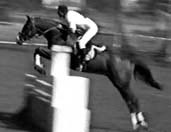 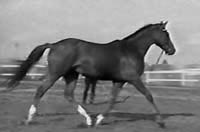 Список литературы.Типы примесей чистокровной верховой и донской породХарактеристика типов лошадейМетод разведения и подбораЦель селекцииПлановый:а) массивный вариант
б) восточный вариант
в) средний вариантЭкстерьер верховой лошади. Массивное и гармоничное телосложение.Общая породность, сухость, мускулистость и костистость. Хорошие движения, сила, выносливость и резвость. Крепкая, здоровая конституция и приспособленность к условиям культурно-табунного содержания.Воспроизводительное скрещивание.Однородный подбор.Закрепление и совершенствование планового типа.Отклоняющийся к чистокровной верховой породе:а) в сильной степени
б) в слабой степениОбщая облегченность телосложения, укороченность туловища, беднокостность. Конституциональная крепость пониженная. Плохая приспособленность к культурно-табунному содержанию.Скрещивание с донской породой или с помесями планового массивного типа; подбор разнородный.Оздоровление конституции. Улучшение экстерьера, получение приплода планового типа.Отклоняющийся к донской породеНедостаточная верховость экстерьера, достаточная массивность и костистость. Общая простота, сырость конституции. Плохое качество аллюров. Хорошая приспособленность к условиям культурно-табунного содержания.Скрещивание с чистокровными жеребцами или помесями желательного типа.Улучшение верховости, породности, сухости, аллюров. Получение приплода планового типа.ПоказателиВозраст, месяцевВозраст, месяцевВозраст, месяцевВозраст, месяцевПоказатели6-1212-1818-2424-36Сухое вещество на 100 кг живой массы, кг3,02,852,62,5На 1 кг сухого вещества:Кормовых единиц0,920,880,830,85Обменной энергии, МДж9,629,28,688,9Сырого протеина, г134133,5110110Переваримого протеина, г94807676Лизина, г75,554,5Сурой клетчатки, г170170176180Соли поваренной, г22,32,52,8Кальция, г75,555Фосфора, г54,544Магния, г1,41,31,31,3Железа, мг100808080Меди, мг98,58,58Цинка, мг32302525Кобальта, мг0,60,50,50,5Марганца, мг40403030Йода, мг0,60,50,50,5Каротина, мг6,76,26,26,2Витамина А, тыс. МЕ2,72,52,52,5Витамина Д, тыс. МЕ0,270,250,250,25Витамина Е, мг30252525Витамина В1, мг3333Витамина В2, мг3333Витамина В3, мг4,53,53,53,5Витамина В4, мг150150150150Витамина В5, мг106,56,56,5Витамина В6, мг1,51,51,51,5Витамина В12, мкг6666Витамина Вс, мкг1111Возраст, летЖивая масса, кгОбменная энергия, МДжКормовые единицыПереваримый протеин, кгКальций, гФосфор, гКаротин, мг2-3 года500138,611,01,1665651902-3 года550152,212,11,277070210КормаЖеребчикиКобылкиВозраст 6-12 месяцевВозраст 6-12 месяцевВозраст 6-12 месяцевСено4-64-6Концентрированные53,5-4Сочные2-52-5Возраст 12-18 месяцевВозраст 12-18 месяцевВозраст 12-18 месяцевСено6-76-7Концентрированные5,53,5-4Сочные3-63-6Возраст 18-24 месяцаВозраст 18-24 месяцаВозраст 18-24 месяцаСено бобовое44Сено луговое44Концентрированные6-6,64,5-5Сочные3-63-6ПоказателиСтойловый периодСтойловый периодСтойловый периодПастбищный периодПастбищный периодПастбищный периодПоказателиКормаКормаКормаКормаКормаКормаПоказателиКонцентратыГрубыеСочныеКонцентратыГрубыеСочные6-12 месяцев60-7030-3510-560-7030-3510-512-18 месяцев45-6040-3515-545-6040-3560-5018-24 месяцев55-6535-3012-555-6535-3012-52-3 года65-7035-250-565-7035-250-5Группы лошадейКонцентратыСеноКрасная морковьТраваМолодняк в отъеме (до 1 января)76410Молодняк от1 до 2 лет2217530Молодняк в тренинге (от 2 лет и старше)2425716ПоказателиВозраст, месяцевВозраст, месяцевВозраст, месяцевТренмолодняк, 2-3 годаПоказатели6-1212-1818-24Тренмолодняк, 2-3 годаПоказателиЖивая масса, кгЖивая масса, кгЖивая масса, кгТренмолодняк, 2-3 годаПоказатели250350400500Сено злаково-бобовое, кг4,5668Овес (зерно плющенное), кг3,0443Отруби пшеничные, кг0,50,60,61Шрот соевый, кг0,5---Кукуруза зерно, кг-112Морковь, кг2222Лизин, г58,46,7-Меласса, кг-0,40,40,5Монокальций фосфат, г5050--Премикс, кг0,10,18,10,2Соль поваренная, г18222435Степень тренированностиt° телаПульсДыханиеИзменение показателей в зависимости от функционального состояния и степени тренированностиВ ПОКОЕ:В ПОКОЕ:В ПОКОЕ:В ПОКОЕ:В ПОКОЕ:Хорошая37,2-38,322-346-12По мере ухудшения функционального состояния и тренированности возрастаютНедостаточная37,5-38,534-4410-18По мере совершенствования функционального состояния и тренированности показатели снижаютсяПОСЛЕ ДОЗИРОВАННОЙ РАБОТЫПОСЛЕ ДОЗИРОВАННОЙ РАБОТЫПОСЛЕ ДОЗИРОВАННОЙ РАБОТЫПОСЛЕ ДОЗИРОВАННОЙ РАБОТЫПОСЛЕ ДОЗИРОВАННОЙ РАБОТЫХорошая38,5-3957-7622-32Через 30 минут после работы снижаются  до 90%Недостаточная38,8-39,566-8832-48Через 30 минут после работы снижаются на 65-70%ПОСЛЕ СОРЕВНОВАНИЙПОСЛЕ СОРЕВНОВАНИЙПОСЛЕ СОРЕВНОВАНИЙПОСЛЕ СОРЕВНОВАНИЙПОСЛЕ СОРЕВНОВАНИЙХорошая40-41,5108-12272-104Через 10 минут снижается на 25-30 %Недостаточная40,5-42,096-14262-100Через 10 минут снижается на 10-15 %, а иногда наоборот возрастает